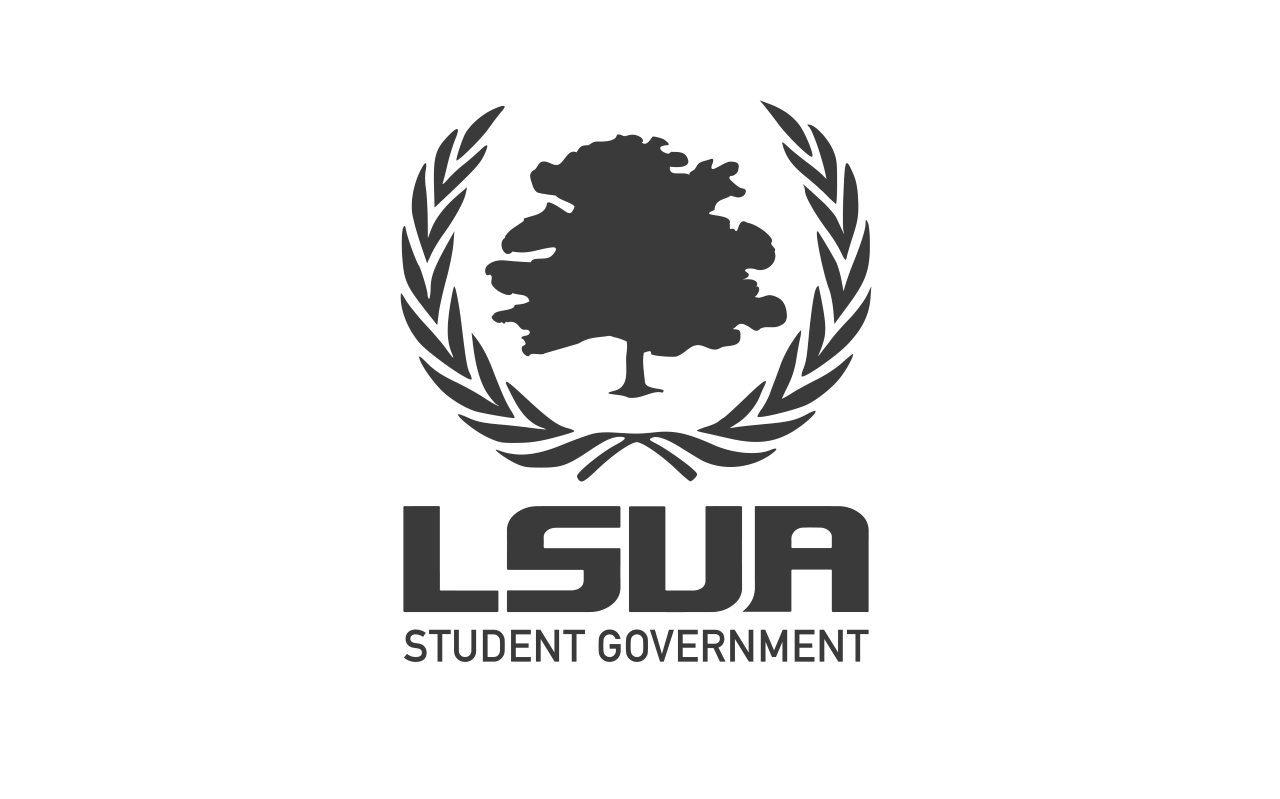 General Assembly Meeting MinutesSpring SessionJanuary 26, 2021Bayou Roberts/ZoomGeneral Assembly Attendance:Executive Board: President Aguilera, Vice President Barr, Treasurer BorhiSenators: Travion, Desmond, Kolby, Terrie, Bree, Zoria, Adiannes, ManalAbsent: Secretary Gillam, Abbie, Hailey, Tashia (From what I could see and hear from zoom recording)Advisor Attendance:Haylee MaloneGuest Attendance:Dr. RowanI. Call to OrderPresident Aguilera calls the meeting to order at 3:02 p.m.II. Executive ReportA. WelcomeB. Roll Call/QuorumRoll call yields 8 of 15 voting members; Quorum is not established.C. President’s ReportSwearing in of new Senators and explanation of positionsSophie is named new Treasurer, Senator Bree is named the new Chief of Justice, Terrie is named the Speaker of the Senate, Desmond is named new ParliamentarianD. Vice President’s ReportVP Barra asks that we prepare for events such as the Masquerade ball, the crawfish boil, and other spring events.E. Committee ReportsPublic Relations - New members: Senator Manal, Terrie, Desmond Adiannes, and BreeAcademic Affairs- New members: Zoria, Colby and SophiAppropriations- New members: Travion and Hailey III. Haylee MaloneGreeting and Year RecapReminder to download ne LSUA appReminder to attend and advertise campus eventsIV. Dr. RowanGreeting and comments and vision of LSUA’s Student GovernmentV. Old BusinessVI. New BusinessLSUA’s Annual Homecoming is coming up (March 15-20). Possible Student Government representation: Senator Bree, HaileyUpcoming Total U’s: Feb. 18th (5:00 pm) and March 4th (Dee-1; 5:00 pm)VII. Open FloorBritghen up LSUA. Another walk through will occur soon, but major improvements have been noted.LSUA Gym is open from 8:00 AM to 8:00 PM.An umbrella painting event will happen on Feb. 4th, and the LSU president will be coming the same day.Mardi Gras parade will happen on March 10th (12:00 PM-12:15 PM), with king cake and gumbo offered after. VIII. Adjournment- Meeting adjourned at 3:33 pm.Minutes transcribed by Executive Secretary Kylan Gillam.